Focus of Duties:Provide and maintain optimal specialist paediatric physiotherapy care within the LGH.Provide professional guidance and support to Level 1-2 Physiotherapists, Physiotherapy Students and Allied Health Assistants.Duties:Assess plan and implement treatment programs for patients requiring physiotherapy.Educate patients, carers and other members of the health care team.Provide clinical leadership and support for level 1-2 Physiotherapists, Allied Health Assistants, Physiotherapy students, and work experience students.Work as an effective member of multidisciplinary teams in achieving patient-focused outcomes.Act as a physiotherapy resource in the designated area of paediatric physiotherapy.Implement, review and report on quality improvement, education and research activities and projects undertaken for the Physiotherapy Department as required.Provide expert advice regarding the upgrading and maintenance of stores, and hygiene and safety of equipmentActively participate in and contribute to the organisation’s Quality & Safety and Work Health & Safety processes, including the development and implementation of safety systems, improvement initiatives and related training, ensuring that quality and safety improvement processes are in place and acted upon.The incumbent can expect to be allocated duties, not specifically mentioned in this document, that are within the capacity, qualifications and experience normally expected from persons occupying positions at this classification level.Scope of Work Performed:The Senior Physiotherapist – Paediatrics is required to work with minimal supervision and to exercise considerable initiative and professional judgment in complex and novel clinical service areas. The occupant will work under limited specific physiotherapy guidance from the Clinical Lead Physiotherapist – Musculoskeletal, with general direction (management and professional) regular performance reviews and evaluation provided by the Clinical Lead Physiotherapist – Musculoskeletal and/or Discipline Lead Physiotherapist, and is responsible for: Providing professional leadership and direction, setting standards for an evaluating performance and interpreting policy in paediatric physiotherapy. Participating in service development, professional development programmes and research activities. Working within relevant professional codes of ethics, Launceston General Hospital policies and procedures including confidentiality, Workplace Diversity and Work Health and Safety (WH&S) requirements. Complying at all times with policy and protocol requirements, in particular those relating to mandatory education, training and assessment.Essential Requirements:Registration/licences that are essential requirements of this role must remain current and valid at all times whilst employed in this role and the status of these may be checked at any time during employment.   It is the employee’s responsibility to ensure that registration/licences remain current and to advise the Employer if their circumstances change. This includes notifying the Employer of any new criminal convictions and/or if a registration/licence is revoked, cancelled or has its conditions altered.Registered with the Physiotherapy Board of Australia.Current Tasmanian Working with Children Registration.The Head of the State Service has determined that the person nominated for this job is to satisfy a pre-employment check before taking up the appointment, on promotion or transfer. The following checks are to be conducted:Conviction checks in the following areas:crimes of violencesex related offencesserious drug offencescrimes involving dishonestyIdentification checkDisciplinary action in previous employment check.Desirable Requirements:Current Driver’s Licence.Selection Criteria:Extensive general paediatric physiotherapy experience. Demonstrated ability to exercise professional judgment and initiative and to work with minimal supervision in a complex work environment.Comprehensive knowledge and demonstrated clinical competencies of the principles of management related to paediatric physiotherapy.Demonstrated ability to work with clients in a group learning situation, together with the ability to lead and facilitate training and educational programs to individuals and groups.Proven ability and commitment to ongoing education, both personal and relating to student and junior staff supervision. Demonstrated understanding of continuous improvement and research processes and their application in the clinical environment.Working Environment:Some travel within the Northern region will be required.The Department of Health (DoH) and Tasmanian Health Service (THS) are committed to improving the health and wellbeing of patients, clients and the Tasmanian community through a sustainable, high quality, safe and people-focussed health system. Alongside this, staff are expected to act with integrity, be accountable for their actions, and work collegially with colleagues and others to provide better outcomes for Tasmanians.State Service Principles and Code of Conduct: The minimum responsibilities required of officers and employees of the State Service are contained in the State Service Act 2000. The State Service Principles at Sections 7 and 8 outline both the way that employment is managed in the State Service and the standards expected of those who work in the State Service. The Code of Conduct at Section 9 reinforces and upholds the Principles by establishing standards of behaviour and conduct that apply to all employees and officers, including Heads of Agencies. Officers and employees who are found to have breached the Code of Conduct may have sanctions imposed.The State Service Act 2000 and the Employment Directions can be found on the State Service Management Office’s website at http://www.dpac.tas.gov.au/divisions/ssmo Fraud Management: The Department has a zero tolerance to fraud. Officers and employees must be aware of, and comply with, their Agency’s fraud prevention policy and procedure and it is the responsibility of all officers and employees to report any suspected fraudulent activity to their Director or line manager, the Chief People Officer or to the Manager Internal Audit. The DoH and THS are committed to minimising the occurrence of fraud through the development, implementation and regular review of fraud prevention, detection and response strategies, and are conscious of the need to protect employees who advise management of suspected fraudulent activity from reprisal or harassment, and to comply with its obligations under the Public Interest Disclosure Act 2002. Any matter determined to be of a fraudulent nature will be followed up and appropriate action will be taken. This may include having sanctions imposed under the State Service Act 2000. Delegations: This position may exercise delegations in accordance with a range of Acts, Regulations, Awards, administrative authorities and functional arrangements mandated by Statutory office holders including the Secretary. The relevant Unit Manager can provide details to the occupant of delegations applicable to this position. The DoH and THS have a zero tolerance in relation to fraud and in exercising any delegations attached to this role the occupant is responsible for the detection and prevention of fraud, misappropriation and other irregularities, and for ensuring that all officers and employees are aware of their Agency’s fraud policy and reporting procedures.Blood borne viruses and immunisation: Health Care Workers (as defined by DoH and THS policy) within DoH and THS are expected to comply with their Agency’s policies and procedures relating to blood borne viruses and immunisation, including against Hepatitis B. Depending on the level of risk associated with their duties, Health Care Workers may be required to demonstrate current immunity, previous seroconversion to Hepatitis B or immunity following vaccination. Records and Confidentiality: Officers and employees of the Department are responsible and accountable for making proper records. Confidentiality must be maintained at all times and information must not be accessed or destroyed without proper authority.Smoke-free: DoH and THS workplaces are smoke-free environments. Smoking is prohibited in all State Government workplaces, including vehicles and vessels.Department of Health and Tasmanian Health ServiceStatement of Duties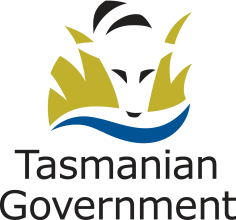 Position Title: Senior Physiotherapist - PaediatricsPosition Number: 521956, 524806Effective Date: January 2020Group and Unit: Hospitals North/North West – Launceston General Hospital (LGH)Group and Unit: Hospitals North/North West – Launceston General Hospital (LGH)Group and Unit: Hospitals North/North West – Launceston General Hospital (LGH)Section: Allied HealthLocation: NorthLocation: NorthAward: Allied Health Professionals Public Sector Unions Wages AgreementPosition Status: PermanentPosition Status: PermanentAward: Allied Health Professionals Public Sector Unions Wages AgreementPosition Type: Full Time/Part TimePosition Type: Full Time/Part TimeLevel: 3Classification: Allied Health ProfessionalClassification: Allied Health ProfessionalReports To: Discipline Lead PhysiotherapyReports To: Discipline Lead PhysiotherapyReports To: Discipline Lead PhysiotherapyCheck Type: AnnulledCheck Frequency: Pre-employmentCheck Frequency: Pre-employment